Service Provider ListVisit lasvegasnevada.gov and Las Vegas Chamber of Commerce for extensive relocation and other useful informationUTILITIES:		It may take up to two business days to process your start service requestSecurity deposit and/or credit check may be required to start new servicePOWER – NV Energy: (702) 402-5555				nvenergy.com WATER & SEWERLas VegasLas Vegas Valley Water District: (702) 870-4194	lvvwd.com Las Vegas Sewer Services: (702) 229-1289 	HendersonWater and Sewer: (702) 267-5900 			cityofhenderson.com/relocation-guide/services/local-utilities North Las VegasWater and Sewer: (702) 633-1484			cityofnorthlasvegas.com/Departments/Utilities GAS – Southwest Gas: 	(877) 860-6020			swgas.comTRASH PICKUPRepublic Services: (702) 735-5151				republicservicesvegas.com DRIVER LICENSE/VEHICLE REGISTRATION		dmvnv.com Henderson: (702) 486-4368 				1399 American Pacific Dr. Henderson, NV 89074Las Vegas – E Sahara: (702) 486-4368 		2701 E. Sahara Ave. Las Vegas, NV 89104Las Vegas – W Flamingo: (702) 486-4368 		8250 W. Flamingo Rd. Las Vegas, NV 89147North Las Vegas – Decatur: (702) 486-4368 		7170 N. Decatur Blvd. Las Vegas, NV 89131US POSTAL SERVICE: (800) 275-8777				usps.com TELEPHONE, TV, INTERNETCentury Link: (877) 201-6825				centurylink.comCox Communications: (866) 961-0027			cox.comDirectv: (800) 531-5000					directv.com Dish Network: (877) 980-7359				dish.com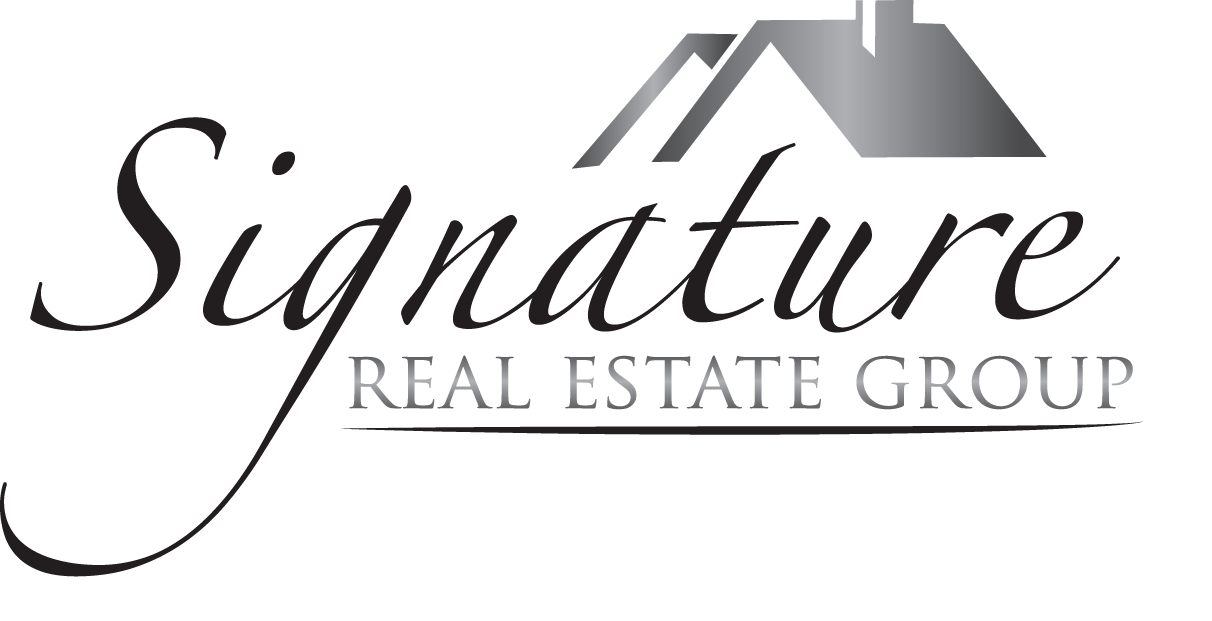 POLICE/FIRE/MEDICAL EMERGENCY: 911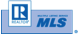 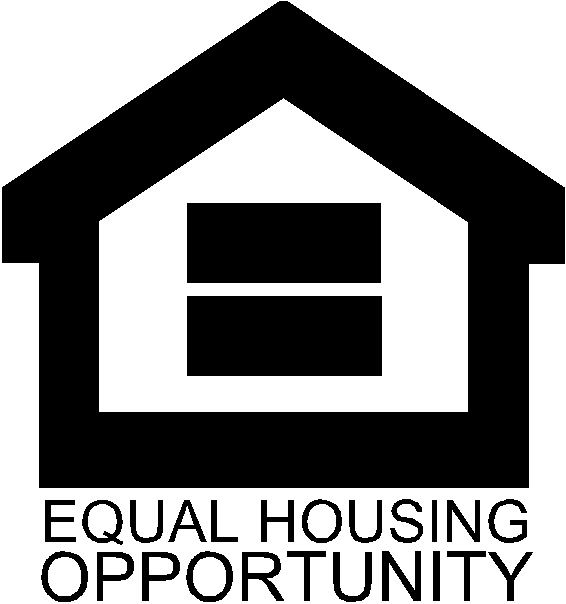 POLICE NON-EMERGENCY: 311These are only recommendations made on an informational basis only and are offered as a convenience to you. We accept no responsibility.Courtesy of: Cristina Marinescu, Realtor®, Signature Real Estate Group		(702) 983-4278				(770) 298-4949			LasVegasHomes8@gmail.com 										LasVegasHomesbyCristina.com	